Dzień dobryW tym dniu kontynuujemy zagadnienia związane z pojęciem tolerancji. Przygotowałam dla Was filmiki edukacyjne poruszające te zagadnienie. Link do filmów znajdziecie poniżej.https://www.youtube.com/watch?v=4wTJEeBqx7whttps://www.youtube.com/watch?v=XAINfR3l16IZapoznaj się z poniższym wierszem pt. „Tolerancja”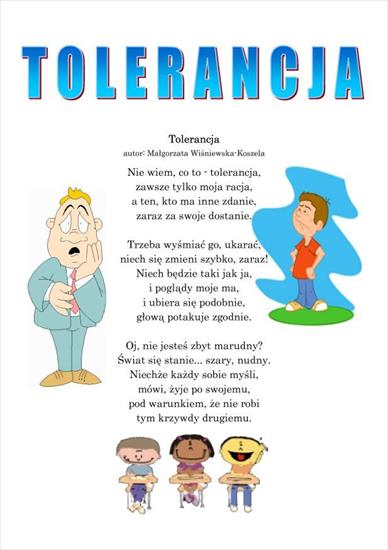 Proszę Was abyście wykonali rysunek przedstawiający to jak może przejawiać się tolerancja wobec innych osób. Dla przykładu zamieszczam rysunek poniżej.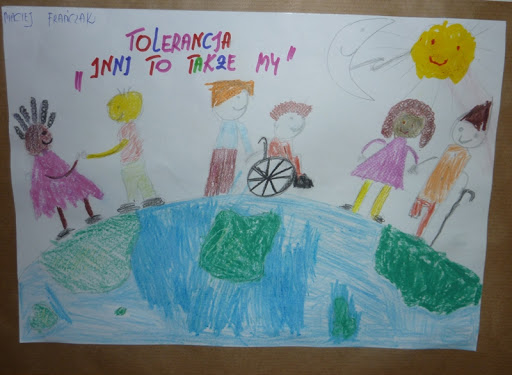 Powodzenia